КЫРГЫЗ РЕСПУБЛИКАСЫНЫНБИЛИМ БЕРҮҮ ЖАНА ИЛИМ МИНИСТРЛИГИОШ МАМЛЕКЕТТИК УНИВЕРСИТЕТИЧЫГЫШ ТААНУУ ИЛИМ ИЗИЛДӨӨ ИНСТИТУТУЧЫГЫШ ТААНУУ ЖАНА ТАРЫХ ФАКУЛЬТЕТИЧЫГЫШ ТААНУУ КАФЕДРАСЫКЫРГЫЗ РЕСПУБЛИКАСЫНЫН УЛУТТУК ИЛИМДЕР АКАДЕМИЯСЫНЫНТҮШТҮК БӨЛҮМҮГУМАНИТАРДЫК ЖАНА АЙМАКТТЫК ИЗИЛДӨӨЛӨР ИНСТИТУТУНУНТАРЫХ ЖАНА МАДАНИЙ МУРАСТАР БӨЛҮМҮ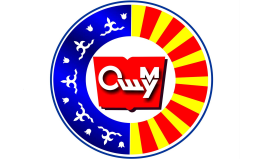  “ФЕРГАНА ӨРӨӨНҮНДӨГҮ ЧЕКАРА КОНФЛИКТТЕРИ: УЧУРДАГЫ АБАЛЫ ЖАНА КЕЛЕЧЕГИ”деп аталганЭл аралык илимий-практикалык конференциянынПРОГРАММАСЫ(28-апрель, 2022-жыл)Ош-2022Урматтуу ________________________________________________Сизди, 2022-жылдын 28-апрелинде Ош мамлекеттик университетинин башкы имаратынын чоң актылык залында “ФЕРГАНА ӨРӨӨНҮНДӨГҮ ЧЕКАРА КОНФЛИКТТЕРИ: УЧУРДАГЫ АБАЛЫ ЖАНА КЕЛЕЧЕГИ” деген темада өтүүчү                            Эл аралык илимий-практикалык конференцияга чакырабыз!Конференциянын уюштуруучулары жана жооптуулары:Ош мамлекеттик университетинин чыгыш таануу жана тарых факультетинин чыгыш таануу кафедрасы;Ош мамлекеттик университетинин чыгыш таануу илим-изилдөө институту;Кыргыз Республикасынын Улуттук Илимдер Академиясынын Түштүк бөлүмүнүн гуманитардык жана аймакттык изилдөөлөр институтунун тарых жана маданий мурастар бөлүмү.Конференциянын иштөө тартиби:09.00 – 10.00 – конференциянын катышуучуларын каттоо10.00 – 10.30 – конференциянын ачылышы10.30 – 12.00 – пленардык отурум12.00 – 13.00 – түштөнүү13.00 – 15.00 – секциялык иштер15.00 – 16.00 – жыйынтыктоочу отурум жана конференциянын жабылышы16.00 – конференциянын катышуучулары менен фото сессия16.30 – ОшМУнун окуу корпустарына экскурсия17.30 – Чет өлкөлөрдөн жана башка шаарлардан келген коноктор үчүн кечки тамак.20.00 – конокторду узатуу.